Приложение 4 к рабочей программекоррекционно-развивающей работыв группе компенсирующей направленности для детей 5-6 летТехнический паспортЛогопедического кабинета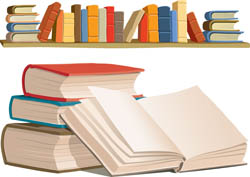 режим работы кабинетас 8.30 до 16.30                                                                                                       Ответственный                                                                                                    Бабась Л.В. учитель-логопедрасположение (этаж)1 этажплощадь (м)13,5 м2естественное освещениедостаточноеколичество окон1 шт.оснащение окон решеткамиотсутствуютоснащение окон затемнениемотсутствуютискусственное освещениелампы дневного света 2 шт.электроразетки2 шт.пожарная сигнализация/ дымоулавливателиимеются№Наименование имуществаКол - во                                                                                            Документация1График работы1 шт                                                                                            Документация2Годовой  план работы1шт                                                                                            Документация3Нормативная документация1 комп.                                                                                            Документация5Календарно-перспективный план подгрупповых занятий с детьми средней группы с ОНР1шт                                                                                            Документация6Перспективный план индивидуальных занятий по коррекции звукопроизношения для детей с ФФНР1 шт                                                                                            Документация7Перспективный план занятий по программе «Предшкольная пора», раздел «Учимся родному языку»1 шт                                                                                            Документация8Методическая копилка, представленная в папках:                                                                                            Документация-  диагностика речевого развития детей1 шт.                                                                                            Документация- работа с родителями1 шт.                                                                                            Документация- работа с педагогами1 шт.                                                                                            Документация- дидактический материал на автоматизацию звуков11 шт.                                                                                            Документация- дидактический материал по формированию грамматической речи и обогащению словаря3 шт.                                                                                            Документация- дидактический материал по формированию связной речи1 шт                                                                                            Документация9                             Картотека игр:1 шт.                                                                                            Документация- на развитие диафрагмального дыхания1 шт.                                                                                            Документация- на развитие слухового внимания1 шт.                                                                                            Документация- на развитие фонематического слуха1 шт.                                                                                            Документация- на развитие голоса1 шт.                                                                                            Документация- на развитие артикуляционного аппарата1 шт.                                                                                            Документация- на развитие лексико-грамматического строя1 шт.                                                                                            Документация- на развитие связной речи1 шт.                                                                                            Документация- на развитие мелкой моторики рук1 шт.                                                                                            Документация- игры в песочнице1 шт.                                                                                            Документация- гимнастика для глаз  1 шт.                                                                                            Документация- игры с платочками1 шт.                                                                                            Документация- сказки песочной страны1 шт.№Наименование имуществКол - воПредметы  мебели и оборудование пДокументация1Письменный стол  1 штПредметы  мебели и оборудование пДокументация2Стул мягкий                                               1штПредметы  мебели и оборудование пДокументация3Полки секционные                                         3 штПредметы  мебели и оборудование пДокументация4Шкафы для методических пособий               2штПредметы  мебели и оборудование пДокументация5Стол хохломской – передвижной                            1 штПредметы  мебели и оборудование пДокументация6Стол хохломской детский                            1штПредметы  мебели и оборудование пДокументация7Стулья хохломские детские                        3 штПредметы  мебели и оборудование пДокументация8Зеркало   настенное2штПредметы  мебели и оборудование пДокументация9Раковина1 штПредметы  мебели и оборудование пДокументация10Подушки     6 штПредметы  мебели и оборудование пДокументация11Лампа дневного света                                  1 штПредметы  мебели и оборудование пДокументация12Ковер   1штТехнические средства1Ноутбук  Lenovo1 штТехнические средства2Принтер hp 1010 лазерный1 шт.№Наименование методических средствКол - воИгрушки и игрыДидактические игры и пособия:Игрушки и игры36«Сказочный город»1штИгрушки и игры37«Чудо дерево»1штИгрушки и игры38«Чудесный мешочек»1штИгрушки и игры  39Мозайка1штИгрушки и игры  40Пальчиковый театр1штИгрушки и игры41Настольный театр1штИгрушки и игры42Театр конусный1штИгрушки и игры43Театр плоскостной1 штИгрушки и игры44Трафареты6 штИгрушки и игры45Шарики «Су-Джок»10 штИгрушки и игры46Массажные мычики2 штИгрушки и игры47Серия предметных картинок1 компИгрушки и игры48Серия сюжетных картинок1 компИгрушки и игры49«Речевое лото»1 штИгрушки и игры50«Домино»2 штИгрушки и игры51«Ромашка»1 штИгрушки и игры52«Подумай и назови»1штИгрушки и игры53«У кого кто»1штИгрушки и игры54Картинки к лексическим темам1 компИгрушки и игры55Игрушки на поддувание20 штИгрушки и игры56«Зимняя вьюга»6 штИгрушки и игры57Зеркала 6 штИгрушки и игры58Раздаточные тарелочки12 штИгрушки и игры59Гриб великан1 штИгрушки и игрыНаглядные пособия:Игрушки и игры60«Дошкольникам о природе»1 компИгрушки и игры61«Времена года»1 компИгрушки и игры62«Расти здоровым»1 компИгрушки и игры63«Самым маленьким»1 компИгрушки и игры64Картины по развитию речи В.В. Гербовой1 компИгрушки и игры65Компьютерная программа «Баба Яга учится читать»1 штИгрушки и игры66Компьютерная логопедическая программа «Игры для Тигры»1 шт№НазваниеАвторГодКол - во1«Методика развития речи детей». М., «Просвещение» А.М. Бородич198112«Развитие речи детей дошкольного возраста» М., «Просвещение» Ф.А. Сохин198413«Методика развития речи детей дошкольного возраста» М., «Просвещение» Л.П. Федоренко, Г.А. Фомичева.197714 «Методика развития речи и обучение родному языку в детском саду». М., «Просвещение» О.И. Соловьева198315 «Выразительное чтение и рассказывание детям дошкольного возраста». М., «Просвещение» Л.А. Горбушина, А.П. Николаева198316 «Обучение детей дошкольного возраста рассказыванию». М., «Просвещение» Э.П. Короткова1982197«Речь, речь, речь». М., «Педагог» Т.А.Ладыжинская199018«Готовность к школе». М., «Педагогика-Пресс»Д. Чайпи199219 «В школу с шести лет». М., «Педагогика» Ш.А.Амоношвили1986110 «Развитие речи детей». М., «Просвещение» Е.И. Техеева1981111«Воспитание правильной речи». М., «Просвещение»  Рождественская, Е.Радина1968112 «Детская психология», М., «Просвещение»В.С. Мухина1985113«Атлас по психологии». М., «Просвещение» М.В. Гамезо1995114 «Психогимнастика» М., «Просвещение» М.И. Чистякова1995115 «Логопедия». М., «Аквариум» М.Е. Хватцев1996116«Логопедия». М., «Владос» Л.С. Волкова1998117«Практикум по детской логопедии» М.,«Владос» В.И. Селиверстов1995118 «Развитие речи дошкольников на логопедических занятиях» М., «Просвещение» С.А. Миронова1981119 «Воспитание у детей правильного произношения» М., «Просвещение» М.Ф. Фомичева1981120«Основы логопедии». М., «Просвещение» Т.Б. Филичева, И.А. Чевелева1989121«Педагогическая диагностика и коррекция речи» «Ростов на Дону» М.А. Поваляева1997122 «Логопедия». М., «Просвещение» Е.Ф. Рау, В.А. Синяк1969123 «Логопедия» М., «Просвещение» О.В. Правдина1973124 «Речь дошкольника и её исправление» М., «Просвещение» Л.В. Мелихова, М.Ф. Фомичева1967125 «Исправление недостатков речи дошкольников» М., «Просвещение» Г.А. Каше1971126 «Воспитание у дошкольников правильной речи». «Чебоксары» . М.Г. Герин, А.Н. Герман1971127«Заикание у подростков»  М., «Просвещение» М.И. Буянов1989128«Устранение заикания у дошкольников в игре». М., «Просвещение» И.Г. Выготская1984129«Если ребенок заикается» «Питер» В. Колягин1998130 «Психокоррекционные и дидактические основы логопедических занятий» М., «Владос» В.И. Селеверстов1994131 «Преодоление общего недоразвития речи у дошкольников» М., «Просвещение» Н.С. Жукова, Е.М. Мастюкова1997132 «Учителю о детях с нарушениями речи» М., «Просвещение» Л.Ф. Спирова, А.В. Ястребова1985133 «Дети с общим недоразвитием речи» М., «Гном-Пресс» Т.Б. Филичева, Т.В. Туманова1999134 «Исправление нарушения звукопроизношения у подростков» М., «Просвещение» И.Г. Выгодская, Н.А. Гегелия1977135 «Логопедическая ритмика». М., «Просвещение» Г.А. Волкова1985136 «Логопедия 550». М., «Аквариум» И. Лопухина1995137 «Учимся играя» М., «Новая школа» В. Волина1994138 «1000 игр с буквами и словами» М., «АСТ-Пресс» В. Волина1996139 «Мастерская слова» М., «Просвещение» Л.Е. Стрельцова, Н.Д. Тамарченко1996140 «Праздник букваря» М., «Новая школа» В. Волина1994141 «Учись правильно говорить» 2 части, М., «Просвещение» Л.П. Успенская, М.Б. Успенская1992142«Речевые игры с детьми». М., «Владос» В.И. Селиверстов1994143 «Русский язык в картинках» М., «Просвещение» И.В. Баранников, Л.А. Варковицкая1989144 «Букварь» М., «Просвещение» В.Г. Горецкий1992145Русские народные  загадки, пословицы, поговорки» М., «Просвещение» Ю.Г. Круглов1990146 «Учите детей запоминать» М., «Просвещение» Л.М. Житникова1985147 «Учите детей загадывать загадки» М., «Просвещение» Ю.Г.Илларионова1985148 «Правильно ли говорит ваш ребенок» М., «Просвещение» А.И. Максаков1982149 «Коррекция устной речи» М., «Аквариум» Е.В. Юрова1998150 «Коррекция письменной речи» М., «Аквариум» Е.В. Юрова1998151 «Развитие позновательной деятельности» М., «Гном-Пресс» С.В. Коноваленко1998152«Развивающая сказкотерапия» СПб., «Речь»Т.Д.Зинкевич - Евстигнеева2011153«Игры в сказкотерапии» СПб., «Речь»Т.Д.Зинкевич – Евстигнеева,  Т.М. Грабенко2011154«Логоритмические занятия в детском саду» М., Т.Ц. «Сфера»М.Ю.Картушина2003155«Развитие речевого дыхания детей детей 3-7 лет» М., Т.Ц. «Сфера»А.А. Гуськова2011156«Подвижные и речевые игры для детей 5-7 лет» Волгоград «Учитель»А.А. Гуськова2012157«Логопедия в детском саду » М., «Мозайка - Синтез»Л.Н.Смирнова2002158«Шпаргалка для логопеда»  справочник, СПб, «КАРО»Р.А.Кирьянова2007159«Программа коррекционно-развивающей работы в логопедической группе детского сада для детей с ОНР» (4-7 лет) СПб., «Детство-Пресс»Н.В.Нищева2009160«Система коррекционной работы в логопедической группе для детей с ОНР» СПб., «Детство-Пресс»Н.В.Нищева2003161«Логопедические занятия в детском саду» М., «Скрипторий»Т.Ю.Бардышева,Е.Н.Моносова2003162«Логоритмические занятия с детьми 3-5 лет» М., «Гном»К.Н.Слюсарь2007163«Логопедическая работа с детьми дошкольного  возраста» СПб., «Союз»Л.В.Лопатина2005164«Учим ребенка говорить и читать» М., «Гном и Д» (3 части)С.П.Цуканова, П.Л.Бетц2010165«Учимся говорить правильно» М., Т.Ц. «Сфера»Н.Г.Комратова2004166«Развитие коммуникативной способности дошкольника» М., Т.Ц. «Сфера»А.Г.Арушанова2011167«Развитие языковой способности с речевыми нарушениями» М., УЦ «Перспектива»Н.В.Микляева,Ю.В.Микляева2011168«Развиваем малышей через игру и сказку» М., УЦ «Перспектива»Г.Н.Турбина2012169«Формирование связной речи детей дошкольного возраста с ОНР» М., «АРКТИ»В..Глухов2002170«Логопедические игры с чистоговорками» М., «Гном и Д»В.Э.Темникова2008171«Речевые нарушения у детей» Ростов н/Д «Феникс»В.Т.Пятница2011172«Покажи стихи руками» СПб, «КАРО»А.В.Никитина2009173«Устранение общего недоразвития речи у детей дошкольного возраста» М., «Айрис-Пресс»Т.Б.Филичева,Г.Н.Чиркина2007174«Логопедия 500» М., «Аквариум»И.Лопухина1995175«Учимся играя» М., «Новая школа»В.Волина1999176«Справочник логопеда» Ростов н/Д «Феникс»М.А.Поволяева2002177«Педагогическая диагностика и коррекция речи» Ростов н/Д «Феникс»М.А.Поволяева1997178«Комплексная диагностика дошкольников» СПб, «КАРО»Р.А.Кирьянова2002179«Путь к волшебству» СПб., «Златоуст»Т.Д.Зинкевич - Евстигнеева1998180«Логопедическая ритмика» М., «Просвещение» Г.А.Волкова1985181«Роль песочной терапии в развитии эмоциональной сферы детей дошкольного возраста» СПб., «Детство-Пресс»О.Ю.Епанчинцева2010182Чудеса на песке. Практикум по песочной терапии. Изд.: Речь,Т.Д.Зинкевич - Евстигнеева2007183Журналы «Дошкольное воспитание»  1996 199984Журналы «Логопед» 2007 2012Прописи, рабочие тетради для индивидуальной работы с детьми85 «Набор рабочих тетрадей по развитию речи» «Ярославль» 1996г.Н.В. Новоторцева686 «Логопедические раскраски».В.В.Коноваленко, С.В. Коноваленко687«Я готовлю руку к школе»С.Е. Гаврина288«Пальчиковые игры»О.И.Крупенина2